A V V I S O                                                             Ai docenti componenti del C. di classe ____________                                                                                   Ai rappresentanti: genitori__________________________________________________________________ All’alunno interessato e ai genitori tutori/affidatari:                                      ____________________________________________                                                                                      OGGETTO: Convocazione straordinaria del consiglio di classe _________ - provvedimenti disciplinari Il consiglio della classe_________________è convocato il ____________________ alle ore ________       per quanto indicato in oggetto.Si invitano i genitori degli alunni sottoposti al procedimento disciplinare ad essere presenti al Consiglio di classe appositamente convocato. Selvazzano, ________________	                                                                                              IL DIRIGENTE SCOLASTICO                                                                                             Avv. Giuseppe Sozzo    **********************************************************************************Al coordinatore di classeIl/la sottoscritto/a genitore, tutore, affidatario di ____________________________________ della classe ________sez.__________dichiaro di avere preso in visione della convocazione del consiglio straordinario.Data, ___________________					Firma ____________________________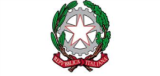 ISTITUTO COMPRENSIVO SELVAZZNO 2consiglio di classe disciplinareAVVISO convocazione DOCENTI